附件12024年度巩固拓展脱贫攻坚成果和乡村振兴项目库拟入库项目申报分类汇总表单位(盖章)：                                                              单位：万元、个、人附件22024年度巩固拓展脱贫攻坚成果和乡村振兴项目库拟入库项目申报表单位：(盖章)                                                          时间：20XX年X月X日注：项目类别中项目类型、二级项目类型、项目子类型需参照《县级巩固拓展脱贫攻坚成果和乡村振兴项目库项目分类表》填写。附件3  绩效目标申报表范本绩效目标申报表（产业发展类)（2024年度）注：各地请根据实际情况，从上述绩效指标中选择适合的填报(其中三颗星为必填的核心绩效指标，可结合已下达的中央对地方专项转移支付绩效指标)，也可自行增加或适当调整。绩效目标申报表(基础设施建设类)（2024年度）注：各地请根据实际情况，从上述绩效指标中选择适合的填报(其中三颗星为必填的核心绩效指标，可结合已下达的中央对地方专项转移支付绩效指标)，也可自行增加或适当调整。绩效目标申报表具体填报说明如下：⒈项目名称：指项目具体名称，与巩固拓展脱贫攻坚成果和乡村振兴项目库(全国防返贫监测信息系统业务管理子系统)项目名称保持一致。2.主管部门：指预算资金申请单位。3.实施单位：指项目具体实施单位。4.项目资金：指年度项目资金总额，按资金来源分为财政拨款、其他资金。本项内容以万元为单位，保留小数点后两位。5.年度目标：概括描述项目在本年度内预期达到的产出和效果。6.绩效指标：绩效指标一般包括产出指标、效益指标、满意度指标三类一级指标，每一类一级指标细分为若干二级指标、三级指标，分别设定具体的指标值。指标值应尽量细化、量化，可量化的用数值描述，不可量化的以定性描述。(1)产出指标：反映根据既定目标，相关预算资金预期提供的公共产品和服务情况。可进一步细分为：①数量指标，反映预期提供的公共产品和服务数量，如“补助各类粮食作物种植面积”“补助各类中药材种植面积”等;②质量指标，反映预期提供的公共产品和服务达到的标准、水平和效果，如“种植作物成活率”“养殖家畜家禽成活率”“项目(工程)验收合格率”等；③时效指标，反映预期提供公共产品和服务的及时程度和效率情况，如“贷款及时发放率”“项目工程完成及时率”等；④成本指标，反映预期提供公共产品和服务所需成本的控制情况，如“作物种植亩均补助标准”“养殖补助标准”等。（2）效益指标：反映与既定绩效目标相关的、前述相关产出所带来的预期效果的实现程度。可进一步细分为：①经济效益指标，反映相关产出对经济发展带来的影响和效果，如“带动增加脱贫(监测)人口收入”(核心指标)等；②社会效益指标，反映相关产出对社会发展带来的影响和效果，如"受益脱贫(监测)人口数”(核心指标)；③生态效益指标，反映相关产出对自然环境带来的影响和效果，如“脱贫村生活垃圾处理率”“植被覆盖率”等；④可持续影响指标，反映相关产出带来影响的可持续期限，如“基础设施持续使用年限”“工程设计使用年限”等。(3)满意度指标：属于预期效果的内容，反映服务对象或项目受益人对相关产出及其影响的认可程度，根据实际细化为具体指标，如“受益脱贫(监测)人口满意度”“农业经营主体的满意度”等。备注：预算资金申请单位可根据项目实际情况，编报项目资金绩效目标申报表，如项目不涉及经济效益或生态效益，可不填写，重点填写模板中加星指标。附件4县级巩固拓展脱贫攻坚成果和乡村振兴项目库项目分类附件5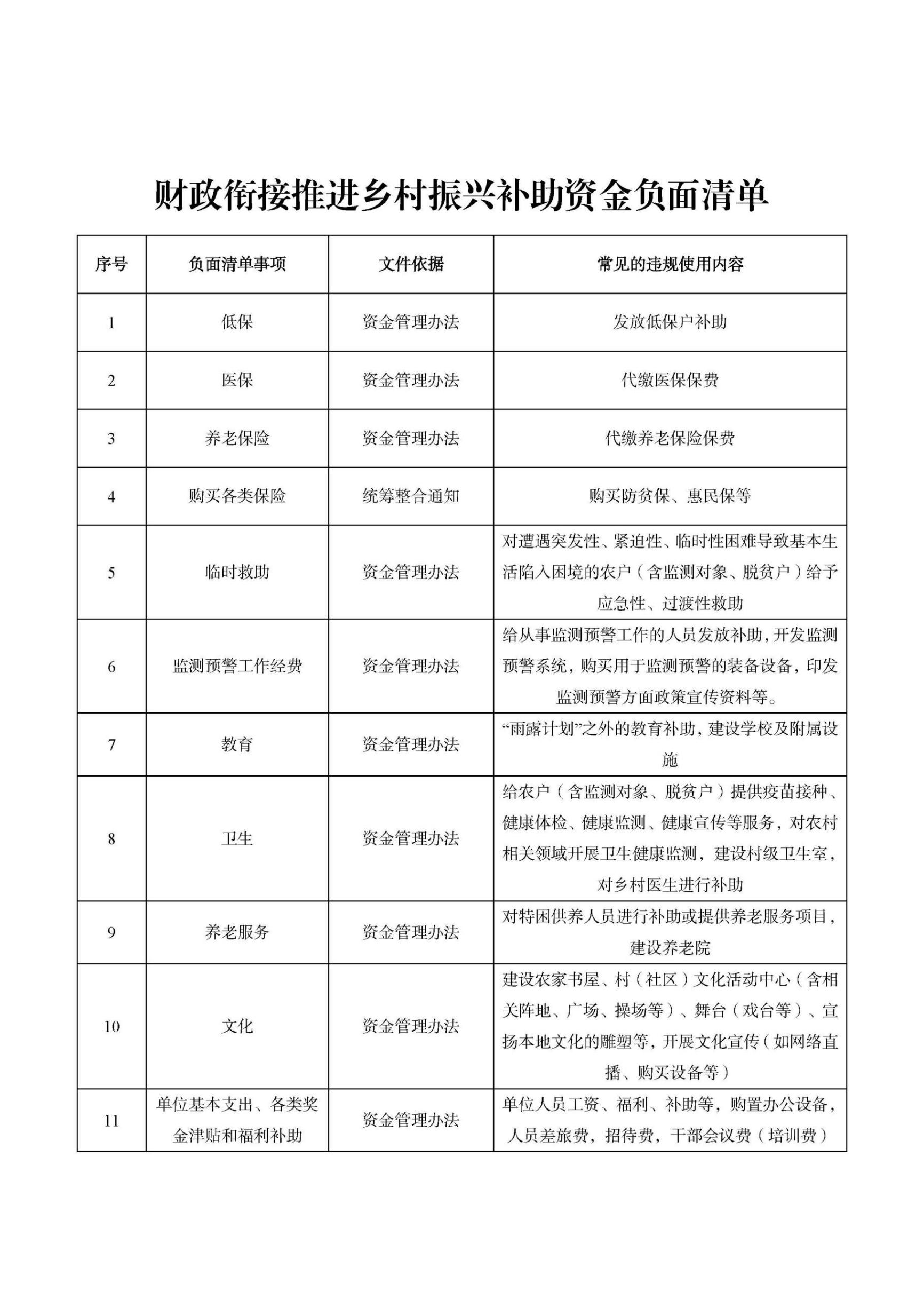 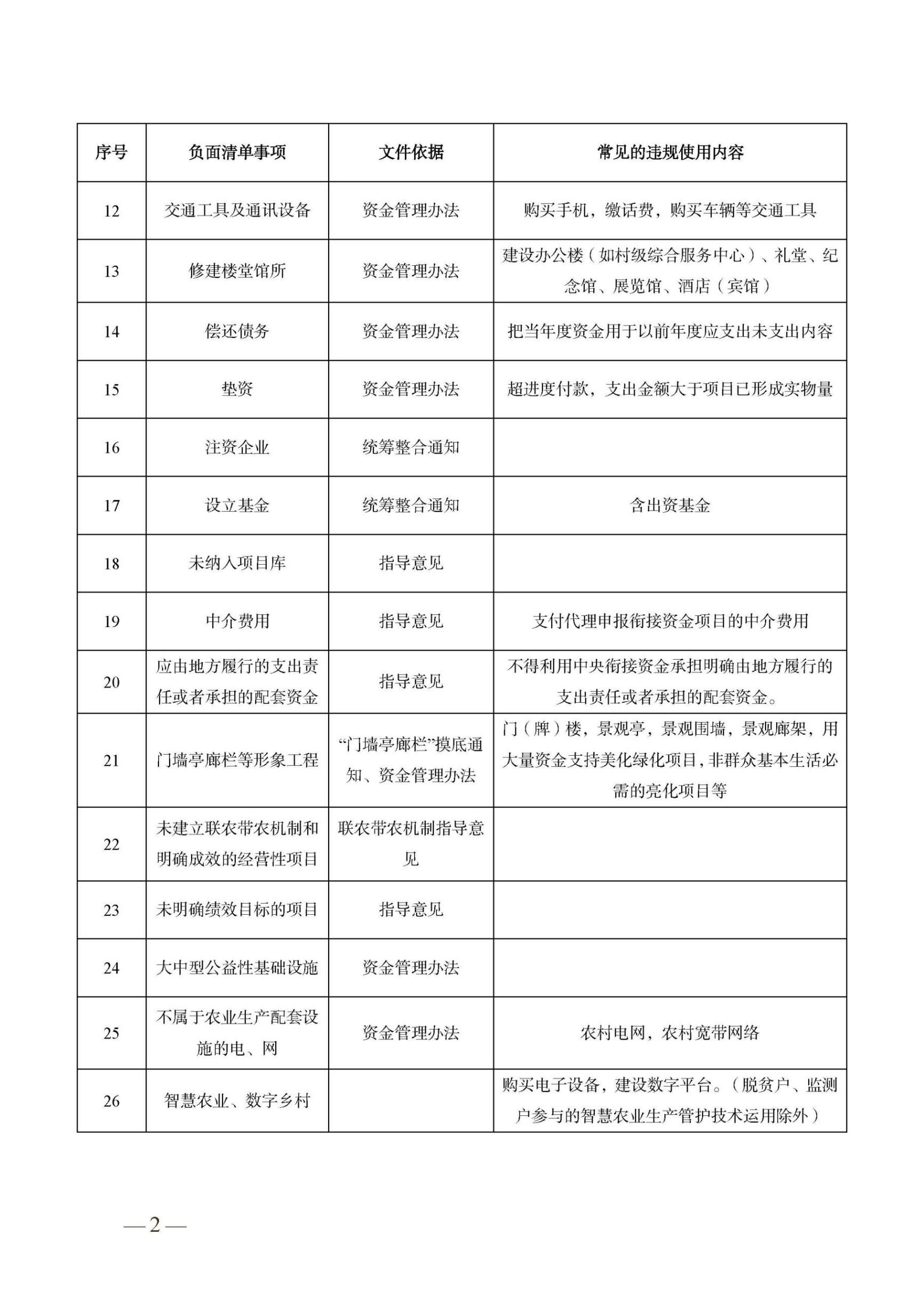 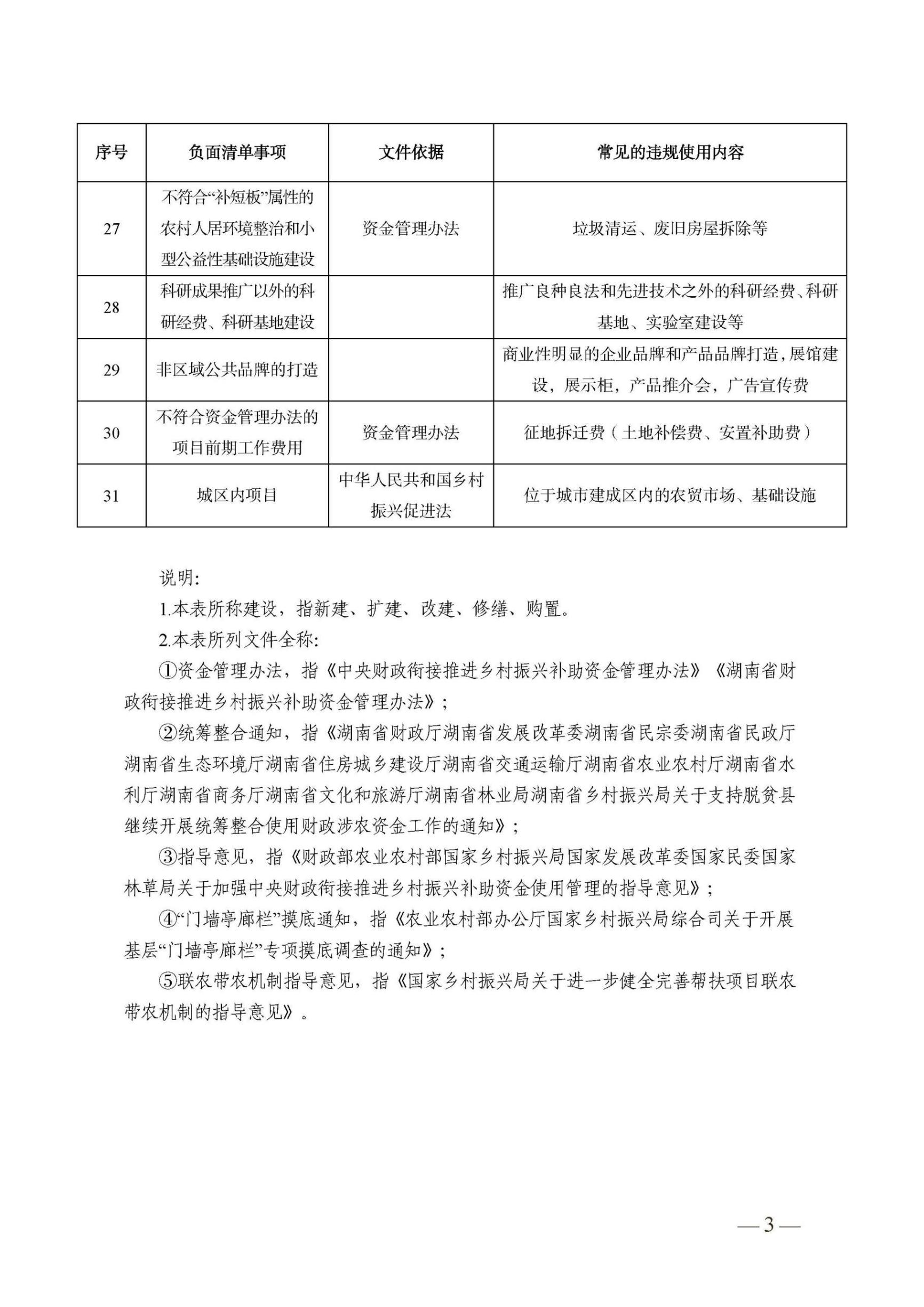 序号项目类型项目个数资金规模和筹资方式资金规模和筹资方式资金规模和筹资方式受益对象受益对象受益对象受益对象受益对象受益对象备注序号项目类型项目个数项目预算总投资其中其中受益村(个)受益户数(户)受益人口数(人)其中其中其中备注序号项目类型项目个数项目预算总投资财政资金其他资金受益村(个)受益户数(户)受益人口数(人)受益脱贫村数(个)受益脱贫户数及防止返贫监测对象户数(户)受益脱贫人口数及防止返贫监测对象人口数(人)总  计一、产业发展1.生产项目2.加工流通项目3.配套设施项目4.产业服务支撑项目5.金融保险配套项目二、就业项目1.务工补助2.就业培训3.创业4.乡村工匠5.公益性岗位三、乡村建设行动1.农村基础设施2.人居环境整治3.农村公共服务四、易地搬迁后扶五、巩固三保障成果1.住房2.教育3.健康4.综合保障六、乡村治理和精神文明1.乡村治理2.农村精神文明建设七、项目管理费八、其他1.少数民族特色村寨建设2.困难群众饮用低氟茶……序号项目类别项目类别项目类别乡村项目名称建设性质实施地点时间进度时间进度责任单位建设内容及规模资金规模和筹资方式资金规模和筹资方式资金规模和筹资方式受益对象受益对象受益对象受益对象受益对象受益对象绩效目标联农带农机制备注序号项目类型二级项目类型项目子类型乡村项目名称建设性质实施地点计划开工时间计划完工时间责任单位建设内容及规模项目预算总投资(万元)其中其中受益村数(个)受益户数(户)受益人口数(人)其中其中其中绩效目标联农带农机制备注序号项目类型二级项目类型项目子类型乡村项目名称建设性质实施地点计划开工时间计划完工时间责任单位建设内容及规模项目预算总投资(万元)财政资金(万元)其他资金(万元)受益村数(个)受益户数(户)受益人口数(人)受益脱贫村数(个)受益脱贫户数及防止返贫监测对象户数(户)受益脱贫人口数及防止返贫监测对象人口数(人)绩效目标联农带农机制备注产业发展生产项目种植业基地项目名称项目名称特色产业项目特色产业项目特色产业项目项目负责人及电话主管部门主管部门实施单位资金情况(万元)资金情况(万元)年度资金总额：年度资金总额：年度资金总额：资金情况(万元)资金情况(万元)其中：财政拨款其中：财政拨款其中：财政拨款资金情况(万元)资金情况(万元)其他资金其他资金其他资金总体目标年度目标年度目标年度目标年度目标年度目标年度目标年度目标总体目标目标1:目标2：目标3：目标1:目标2：目标3：目标1:目标2：目标3：目标1:目标2：目标3：目标1:目标2：目标3：目标1:目标2：目标3：目标1:目标2：目标3：绩效指标一级指标二级指标二级指标三级指标三级指标三级指标指标值绩效指标产出指标数量指标数量指标★补助各类粮食作物种植面积★补助各类粮食作物种植面积★补助各类粮食作物种植面积绩效指标产出指标数量指标数量指标水稻种植面积水稻种植面积水稻种植面积≥**亩绩效指标产出指标数量指标数量指标小麦种植面积小麦种植面积小麦种植面积≥**亩绩效指标产出指标数量指标数量指标玉米种植面积玉米种植面积玉米种植面积≥**亩绩效指标产出指标数量指标数量指标.....................绩效指标产出指标数量指标数量指标★补助各类瓜果蔬菜种植面积★补助各类瓜果蔬菜种植面积★补助各类瓜果蔬菜种植面积绩效指标产出指标数量指标数量指标苹果种植面积苹果种植面积苹果种植面积≥**亩绩效指标产出指标数量指标数量指标石榴种植面积石榴种植面积石榴种植面积≥**亩绩效指标产出指标数量指标数量指标土豆种植面积土豆种植面积土豆种植面积≥**亩绩效指标产出指标数量指标数量指标.....................≥**亩绩效指标产出指标数量指标数量指标★补助苗木花卉种植面积★补助苗木花卉种植面积★补助苗木花卉种植面积绩效指标产出指标数量指标数量指标苗木种植面积苗木种植面积苗木种植面积≥**亩绩效指标产出指标数量指标数量指标花卉种植面积花卉种植面积花卉种植面积≥**亩绩效指标产出指标数量指标数量指标........................绩效指标产出指标数量指标数量指标★补助各类中药材种植面积★补助各类中药材种植面积★补助各类中药材种植面积≥**亩绩效指标产出指标数量指标数量指标........................≥**亩绩效指标产出指标数量指标数量指标★补助各类经济作物种植面积★补助各类经济作物种植面积★补助各类经济作物种植面积≥**亩绩效指标产出指标数量指标数量指标茶叶种植面积茶叶种植面积茶叶种植面积≥**亩绩效指标产出指标数量指标数量指标.....................绩效指标产出指标数量指标数量指标★补助家畜家禽养殖数量★补助家畜家禽养殖数量★补助家畜家禽养殖数量绩效指标产出指标数量指标数量指标猪养殖数量猪养殖数量猪养殖数量≥**头绩效指标产出指标数量指标数量指标牛养殖数量牛养殖数量牛养殖数量≥**头绩效指标产出指标数量指标数量指标羊养殖数量羊养殖数量羊养殖数量≥**只绩效指标产出指标数量指标数量指标毛驴养殖数量毛驴养殖数量毛驴养殖数量≥**只绩效指标产出指标数量指标数量指标鸡养殖数量鸡养殖数量鸡养殖数量≥**只绩效指标产出指标数量指标数量指标鸭养殖数量鸭养殖数量鸭养殖数量≥**只绩效指标产出指标数量指标数量指标鹅养殖数量鹅养殖数量鹅养殖数量≥**只绩效指标产出指标数量指标数量指标.....................绩效指标产出指标数量指标数量指标脱贫地县新增特色产业数量脱贫地县新增特色产业数量脱贫地县新增特色产业数量≥**个绩效指标产出指标数量指标数量指标龙头企业在脱贫地县发展基地数龙头企业在脱贫地县发展基地数龙头企业在脱贫地县发展基地数≥**个绩效指标产出指标数量指标数量指标脱贫地县建设特色产业基地及园县数脱贫地县建设特色产业基地及园县数脱贫地县建设特色产业基地及园县数≥**个绩效指标产出指标产出指标数量指标脱贫地县有机、绿色和地理标志农产品种植加工数脱贫地县有机、绿色和地理标志农产品种植加工数脱贫地县有机、绿色和地理标志农产品种植加工数≥**公斤绩效指标产出指标产出指标数量指标脱贫村农产品销售物流基础设施建设数量脱贫村农产品销售物流基础设施建设数量脱贫村农产品销售物流基础设施建设数量≥**个绩效指标产出指标产出指标数量指标脱贫地县农民专业合作社数量脱贫地县农民专业合作社数量脱贫地县农民专业合作社数量≥**个绩效指标产出指标产出指标数量指标脱贫地县科技服务、技术指导和农业科技培训人数脱贫地县科技服务、技术指导和农业科技培训人数脱贫地县科技服务、技术指导和农业科技培训人数≥**人次绩效指标产出指标产出指标数量指标脱贫地县引进科技人才数量脱贫地县引进科技人才数量脱贫地县引进科技人才数量≥**人绩效指标产出指标产出指标数量指标在脱贫地县推广示范新品种、新技术、新成果数量在脱贫地县推广示范新品种、新技术、新成果数量在脱贫地县推广示范新品种、新技术、新成果数量≥**项绩效指标产出指标产出指标数量指标.....................绩效指标产出指标产出指标质量指标脱贫地县技术培训合格率脱贫地县技术培训合格率脱贫地县技术培训合格率≥**%绩效指标产出指标产出指标质量指标★种植作物成活率★种植作物成活率★种植作物成活率≥**%绩效指标产出指标产出指标质量指标★养殖家畜家禽成活率★养殖家畜家禽成活率★养殖家畜家禽成活率≥**%绩效指标产出指标产出指标质量指标.....................绩效指标产出指标产出指标时效指标绩效指标产出指标产出指标时效指标.....................绩效指标产出指标产出指标成本指标作物种植亩均补助标准作物种植亩均补助标准作物种植亩均补助标准绩效指标产出指标产出指标成本指标土豆亩均补助成本土豆亩均补助成本土豆亩均补助成本**元/亩绩效指标产出指标产出指标成本指标核桃亩均补助成本核桃亩均补助成本核桃亩均补助成本**元/亩绩效指标产出指标产出指标成本指标石榴亩均补助成本石榴亩均补助成本石榴亩均补助成本**元/亩绩效指标产出指标产出指标成本指标.....................绩效指标产出指标产出指标成本指标养殖补助标准养殖补助标准养殖补助标准绩效指标产出指标产出指标成本指标猪养殖补助标准猪养殖补助标准猪养殖补助标准**元/头只绩效指标产出指标产出指标成本指标牛养殖补助标准牛养殖补助标准牛养殖补助标准**元/头只绩效指标产出指标产出指标成本指标鸡养殖补助标准鸡养殖补助标准鸡养殖补助标准**元/头只绩效指标产出指标产出指标成本指标.....................绩效指标效益指标效益指标经济效益指标脱贫地县特色产业产值脱贫地县特色产业产值脱贫地县特色产业产值≥**万元绩效指标效益指标效益指标经济效益指标脱贫地县特色产业产值同比增长率脱贫地县特色产业产值同比增长率脱贫地县特色产业产值同比增长率≥**%绩效指标效益指标效益指标经济效益指标脱贫地县特色产业产值占地县生产总值的比重脱贫地县特色产业产值占地县生产总值的比重脱贫地县特色产业产值占地县生产总值的比重≥**%绩效指标效益指标效益指标经济效益指标农业科技带动增加产业产值农业科技带动增加产业产值农业科技带动增加产业产值≥**万元绩效指标效益指标效益指标经济效益指标★★★特色产业带动增加脱贫(监测)人口收入(总收入)★★★特色产业带动增加脱贫(监测)人口收入(总收入)★★★特色产业带动增加脱贫(监测)人口收入(总收入)≥**万元绩效指标效益指标效益指标经济效益指标.....................绩效指标效益指标效益指标社会效益指标特色产业带动增加脱贫(监测)人口就业人数特色产业带动增加脱贫(监测)人口就业人数特色产业带动增加脱贫(监测)人口就业人数≥**人绩效指标效益指标效益指标社会效益指标特色产业专利申请数特色产业专利申请数特色产业专利申请数≥**项绩效指标效益指标效益指标社会效益指标特色产业品牌市场占有率特色产业品牌市场占有率特色产业品牌市场占有率≥**%绩效指标效益指标效益指标社会效益指标★★★受益脱贫(监测)人口数★★★受益脱贫(监测)人口数★★★受益脱贫(监测)人口数≥**人绩效指标效益指标效益指标社会效益指标★带动脱贫(监测)人口脱贫数★带动脱贫(监测)人口脱贫数★带动脱贫(监测)人口脱贫数≥**人绩效指标效益指标效益指标社会效益指标.....................绩效指标效益指标效益指标生态效益指标农业科技改善耕地面积农业科技改善耕地面积农业科技改善耕地面积≥**亩绩效指标效益指标效益指标生态效益指标.....................绩效指标效益指标效益指标可持续影响指标绩效指标效益指标效益指标可持续影响指标.....................绩效指标满意度指标满意度指标服务对象满意度指标受益脱贫(监测)人口满意度受益脱贫(监测)人口满意度受益脱贫(监测)人口满意度≥**%绩效指标满意度指标满意度指标服务对象满意度指标农业经营主体满意度农业经营主体满意度农业经营主体满意度≥**%绩效指标满意度指标满意度指标服务对象满意度指标科技服务、技术指导和农业科技培训人员满意度科技服务、技术指导和农业科技培训人员满意度科技服务、技术指导和农业科技培训人员满意度≥**%绩效指标满意度指标满意度指标服务对象满意度指标采用新品种、新技术、新成果农户满意度采用新品种、新技术、新成果农户满意度采用新品种、新技术、新成果农户满意度≥**%项目名称项目名称村内道路基础设施建设项目村内道路基础设施建设项目项目负责人及电话主管部门主管部门实施单位资金情况(万元)资金情况(万元)年度资金总额：年度资金总额：资金情况(万元)资金情况(万元)其中：财政拨款其中：财政拨款资金情况(万元)资金情况(万元)其他资金其他资金总体目标年度目标年度目标年度目标年度目标年度目标年度目标总体目标目标1:目标2：目标3：目标1:目标2：目标3：目标1:目标2：目标3：目标1:目标2：目标3：目标1:目标2：目标3：目标1:目标2：目标3：绩效指标一级指标二级指标三级指标三级指标三级指标指标值绩效指标产出指标数量指标★★★脱贫村村内道路硬化里程★★★脱贫村村内道路硬化里程★★★脱贫村村内道路硬化里程≥**公里绩效指标产出指标数量指标★★★脱贫户供水设施数量★★★脱贫户供水设施数量★★★脱贫户供水设施数量≥**座绩效指标产出指标数量指标.....................绩效指标产出指标质量指标★★★项目(工程)验收合格率★★★项目(工程)验收合格率★★★项目(工程)验收合格率100%绩效指标产出指标质量指标.....................绩效指标产出指标时效指标项目(工程)完成及时率项目(工程)完成及时率项目(工程)完成及时率≥**%绩效指标产出指标时效指标.....................绩效指标产出指标成本指标★道路补助标准★道路补助标准★道路补助标准**万元/公里绩效指标产出指标成本指标★供水设施补助标准★供水设施补助标准★供水设施补助标准**万元/公里绩效指标产出指标成本指标.....................绩效指标效益指标经济效益指标绩效指标效益指标经济效益指标.....................绩效指标效益指标社会效益指标★★★受益脱贫(监测)人口数★★★受益脱贫(监测)人口数★★★受益脱贫(监测)人口数≥**人绩效指标效益指标社会效益指标★★★解决脱贫(监测)饮水安全问题人数★★★解决脱贫(监测)饮水安全问题人数★★★解决脱贫(监测)饮水安全问题人数≥**人绩效指标效益指标社会效益指标.....................绩效指标效益指标生态效益指标绩效指标效益指标生态效益指标.....................绩效指标效益指标可持续影响指标工程设计使用年限工程设计使用年限工程设计使用年限≥**年绩效指标效益指标可持续影响指标绩效指标效益指标可持续影响指标.....................绩效指标满意度指标服务对象满意度指标受益脱贫(监测)户满意度受益脱贫(监测)户满意度受益脱贫(监测)户满意度≥**%绩效指标满意度指标服务对象满意度指标.....................序号项目类型二级项目类型项目子类型对应原县级脱贫攻坚项目库项目子类型1产业发展项目生产项目种植业基地种植养殖加工服务2产业发展项目生产项目养殖业基地种植养殖加工服务3产业发展项目生产项目水产养殖业发展种植养殖加工服务4产业发展项目生产项目林草基地建设生态扶贫项目5产业发展项目生产项目休闲农业与乡村旅游休闲农业与乡村旅游6产业发展项目生产项目光伏电站建设光伏项目7产业发展项目生产项目扶贫车间(特色手工基地)建设扶贫车间8产业发展项目加工流通项目农产品仓储保鲜冷链基础设施建设9产业发展项目加工流通项目产地初加工和精深加工10产业发展项目加工流通项目市场建设和农村物流11产业发展项目加工流通项目品牌打造和展销平台12产业发展项目配套基础设施项目小型农田水利设施建设小型农田水利设施13产业发展项目配套基础设施项目产业园(区)14产业发展项目产业服务支撑项目智慧农业15产业发展项目产业服务支撑项目科技服务16产业发展项目产业服务支撑项目人才培养17产业发展项目产业服务支撑项目农业社会化服务18产业发展项目金融保险配套项目小额贷款贴息扶贫小额信贷贴息19产业发展项目金融保险配套项目小额信贷风险补偿金扶贫小额信贷风险补偿金20产业发展项目金融保险配套项目特色产业保险保费补助产业保险21产业发展项目金融保险配套项目新型经营主体贷款贴息扶贫龙头企业合作社等经营主体贷款贴息22产业发展项目金融保险配套项目防贫保险(基金)23产业发展项目金融保险配套项目其他24就业项目务工补助交通费补助外出务工补助25就业项目务工补助劳动奖补外出务工补助26就业项目就业培训技能培训技能培训27就业项目就业培训以工代训28就业项目创业创业培训就业创业培训29就业项目创业创业补助就业创业补助30就业项目乡村工匠乡村工匠培育培训31就业项目乡村工匠乡村工匠大师工作室32就业项目乡村工匠乡村工匠传习所33就业项目公益性岗位公益性岗位公益性岗位34乡村建设行动农村基础设施村庄规划编制(含修编)35乡村建设行动农村基础设施农村道路建设(通村、通户路)通村、组硬化路及护栏35乡村建设行动农村基础设施农村道路建设(通村、通户路)入户路改造36乡村建设行动农村基础设施产业路、资源路、旅游路建设产业路37乡村建设行动农村基础设施农村供水保障设施建设解决安全饮水38乡村建设行动农村基础设施农村电网建设(通生产、生活用电、提高综合电压和供电可靠性)通生产用电38乡村建设行动农村基础设施农村电网建设(通生产、生活用电、提高综合电压和供电可靠性)通生活用电39乡村建设行动农村基础设施数字乡村建设(信息通信基础设施建设、数字化、智能化建设等)光纤宽带接入40乡村建设行动农村基础设施农村清洁能源设施建设(燃气、户用光伏、风电、水电、农村生物质能源、北方地区清洁取暖等)41乡村建设行动农村基础设施农业农村基础设施中长期贷款贴息42乡村建设行动农村基础设施其他43乡村建设行动人居环境整治农村卫生厕所改造(户用、公共厕所)厨房厕所圈舍等改造44乡村建设行动人居环境整治农村污水治理45乡村建设行动人居环境整治农村垃圾治理46乡村建设行动人居环境整治村容村貌提升47乡村建设行动农村公共服务学校建设或改造(含幼儿园)村幼儿园建设47乡村建设行动农村公共服务学校建设或改造(含幼儿园)规划保留的村小学改造48乡村建设行动农村公共服务村卫生室标准化建设村卫生室标准化建设49乡村建设行动农村公共服务农村养老设施建设(养老院、幸福院、日间照料中心等)50乡村建设行动农村公共服务农村公益性殡葬设施建设51乡村建设行动农村公共服务开展县乡村公共服务一体化示范创建52乡村建设行动农村公共服务其他(便民综合服务设施、文化活动广场、体育设施、村级客运站、公共照明设施等)村级文化活动广场53易地搬迁后扶易地搬迁后扶公共服务岗位54易地搬迁后扶易地搬迁后扶“一站式”社区综合服务设施建设55易地搬迁后扶易地搬迁后扶易地扶贫搬迁贷款债劵贴息补助56巩固三保障成果住房农村危房改造等农房改造农村危房改造57巩固三保障成果教育享受“雨露计划”职业教育补助享受“雨露计划”职业教育补助58巩固三保障成果教育参与“学前学会普通话”行动参与“学前学会普通话”行动59巩固三保障成果教育其他教育类项目其他教育类项目60巩固三保障成果健康参加城乡居民基本医疗保险参加城乡居民基本医疗保险61巩固三保障成果健康参加大病保险参加大病保险62巩固三保障成果健康参加意外保险参加意外保险63巩固三保障成果健康参加其他补充医疗保险参加其他补充医疗保险64巩固三保障成果健康接受医疗救助接受医疗救助65巩固三保障成果健康接受大病、慢性病(地方病)救治接受大病(地方病)救治66巩固三保障成果综合保障享受农村居民最低生活保障享受农村居民最低生活保障67巩固三保障成果综合保障参加城乡居民基本养老保险参加城乡居民基本养老保险68巩固三保障成果综合保障享受特困人员救助供养享受特困人员救助供养69巩固三保障成果综合保障接受留守关爱服务接受留守关爱服务70巩固三保障成果综合保障接受临时救助接受临时救助71乡村治理和精神文明建设乡村治理开展乡村治理示范创建72乡村治理和精神文明建设乡村治理推进“积分制”“清单式”等管理方式73乡村治理和精神文明建设农村精神文明建设培养“四有”新时代农民74乡村治理和精神文明建设农村精神文明建设移风易俗改革示范县(乡、村)75乡村治理和精神文明建设农村精神文明建设科技文化卫生“三下乡”76乡村治理和精神文明建设农村精神文明建设农村文化项目77项目管理费项目管理费项目管理费项目管理费78其他其他少数民族特色村寨建设项目79其他其他困难群众饮用低氟茶80其他其他……